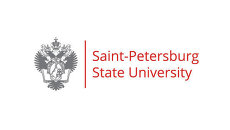 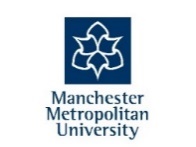 Санкт-Петербургский государственный университетУниверситет Манчестер Метрополитен (Великобритания)Программамеждународного круглого столаАктуальные вопросы истории ХХ века18 сентября 2019 г. 1100-1730Институт истории Санкт-Петербургский государственный университет Менделеевская линия, д. 5, ауд. 84Открытие круглого стола(11.00)Приветствие участникам круглого столаДаудов Абдулла Хамидович, доктор исторических наук, директор Института истории, Санкт-Петербургский государственный университетБарышников Владимир Николаевич, доктор исторических наук, Санкт-Петербургский государственный университет Дэнкс Кетрин, доктор наук, Университет Манчестер Метрополитен Первая панельСоциально-экономические и культурные вопросы в истории ХХ векаРайт Джессика, Университет Манчестер МетрополитенКак рост мультикультурализма в ХХ-м веке способствовал развитию английского языкаКотельников Константин, Санкт-Петербургский государственный университетМиграция и преступность: вопрос «Русского Берлина» в 1919 – 1933 гг.Гоцманова Дарья, Санкт-Петербургский государственный университетПрава женщин: движение суфражисток в Великобритании в первой половине ХХ-го векаТрумен Джессика, Университет Манчестер Метрополитен Каково состояние феминизма в России?Гаврилова Ксения,  Санкт-Петербургский государственный университет Кинематограф как новый способ пропагандыХанна Лесли, Университет Манчестер Метрополитен Каким образом и в какой степени наследие империи оказало влияние на формирование современной британской культуры и национальной идентичности?Тарасенкова Василиса, Санкт-Петербургский государственный университетЭкономическая ситуация в Швеции в межвоенный периодкофе-брейк (13.00-14.00)Посещения музея истории Санкт-Петербургского государственного университета(14.00-15.00)Вторая панель Политические проблемы в истории ХХ векаТэйлор Митчел, Университет Манчестер Метрополитен Важность «классового сознания» в британской политике начала ХХ-го векаЧетвергова Анна,  Санкт-Петербургский государственный университет Парламентский Акт 1911 г.: путь к согласиюЕникеев Сабир, Санкт-Петербургский государственный университетФранцузская военно-морская доктрина в межвоенный периодБрэмли Найэл, Университет Манчестер МетрополитенБританское участие в кубинском ракетном кризисеШашонков Павел,  Санкт-Петербургский государственный университет «Съездовская» Россия и Великобритания: история взаимоотношений в 1990-1993 гг.Гардымова Дарья, Санкт-Петербургский государственный университетТрансформация политики памяти (один из примеров советского музея)Подведение итогов круглого стола(17.00-17.30)